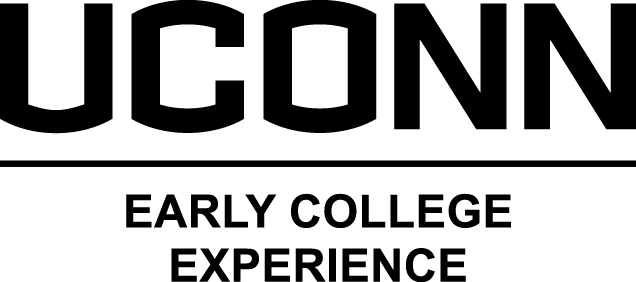 MUSI 1011: Fundamentals/Ear Training I Samuel R. TuckerPortland High SchoolSemester I, 2020-2021This course is given in cooperation with UConn Early College Experiencewww.ece.uconn.eduUCONN COURSE DESCRIPTIONThree credits. Basic skills in note reading, rhythm, meter, pitch symbols, scales, key-signatures, intervals, triads, sight-singing, and dictation. No previous training is required.COURSE GOALS/LEARNING OBJECTIVESAt the conclusion of the class, students should be able to demonstrate the following:Write, sing, play major scales, all three forms of minor scales, pentatonic scale, whole-tone scale, Dorian, Phrygian, Lydian, and Mixolydian modes.Notate pitch and rhythm in standard notation with correct meter organization.Recognize all intervals within an octave and all four triad types.Compose simple melodies, melodies with harmonic chord progressions.Realize a figured bass line.Realize a Roman numeral progression.Write in standard notation melodic and harmonic dictation.Express creative ideas through composing two part compositions in small forms, such as: periods, double periods, and other small forms.Recognize, understand, and describe basic elements, materials and processes of music in both written score and aural form.Attend concerts of all types of music; analyze the concert for all musical elements.Sight-sing and count-sing melodies and rhythms in a variety of time signatures. Students will practice these skills on a daily basis!REQUIRED TEXTBOOK AND MATERIALS Clendinning, Jane and Elizabeth Marvin. The Musician’s Guide to Theory and Analysis. Third Edition, New York: W.W. Norton, 2016.Workbook for The Musician’s Guide.Reference Textbooks:Benward, Bruce. Sightsinging Complete. 4th Ed. Dubuque Iowa: WM. C. Brown Publishers, 1986Phillips, Joel, Jane Clendinning and Elizabeth Marvin. The Musician’s Guide to Aural Skills, New York: W.W. Norton, 2005.COURSE GRADING Participation/Classwork-25%, Chapter Packets-25%, Tests-15%, Quizzes-15%, Mid-Term-10%, Final Exam-10%Please be advised that your high school grade and UConn grade may differ. It is possible that two different grades can be awarded for the same course. Your high school grade is determined by our Portland High School course expectations. Your UConn course grade is determined by the grading rubric set by the University department.ASSIGNMENTS AND REVISION PROCESSChapter Packets may be revised after the due date for partial credit/grade adjustment as needed.COURSE SCHEDULE/TOPICS/CALENDAR/READING LISTSChapters 1-10Pitch and Pitch Class-Sept. Weeks 1-2Beat, Meter, and Rhythm: Simple Meters-Sept. Weeks 3-4Pitch Collections, Scales (modes, pentatonic scales), and Major Keys-Oct. Weeks 1-2Students will improvise in a given mode over basic chord changesMinor Keys and the Diatonic Modes-Oct. Weeks 3-4Beat, Meter, and Rhythm: Compound Meters-Nov. Weeks 1-2Pitch Intervals-Nov. Weeks 3-4Triads-Dec. Weeks 1-2Seventh Chords-Dec. Weeks 3-4Connecting Intervals in Note-to-Note Counterpoint-Jan. Weeks 1-2Melodic and Rhythmic Embellishment in Two-Voice Composition-Jan. Weeks 3-4COURSE POLICIES	Please note that attendance/classroom participation is 25% of your grade. Absences will adversely affect your final grade.  Any student who is absent for the Mid-Term or Final Exam may be eligible to take their exam on one of the designated PHS exam make-up days. 